EMPLOYMENT VERIFICATION LETTER Employer’s Name: ________________________ Address: ________________________  City: ______________ State: ________ Zip: ________ Date: ________________________, 20____ RE: Employment Verification for ____________________ [Employee’s Name] To whom it may concern: Please accept this letter as confirmation that ____________________ [Name of  Employee] has been employed with ____________________ [Employer Name]  since ____________________ [Employee Start Date].  Currently, ____________________ [Name of Employee] holds the Title  of ____________________ and works on a ☐ Full-Time ☐ Part-Time basis of  ____ hours per week while earning $__________________ that is payable on  a(n) ☐ Hourly ☐ Daily ☐ Weekly ☐ Bi-weekly ☐ Monthly ☐ Quarterly ☐ Annual basis with ☐ No Bonus ☐ a Bonus of $__________________. If you have any questions or require further information, please don't hesitate to  contact me at __________________ [Employer Phone Number]. Sincerely yours, Signature ______________________ Print Name: ______________________ Employer Title: ______________________Page 1 of 1 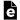 